 Find a Caterpillar 966F Wheel Loader    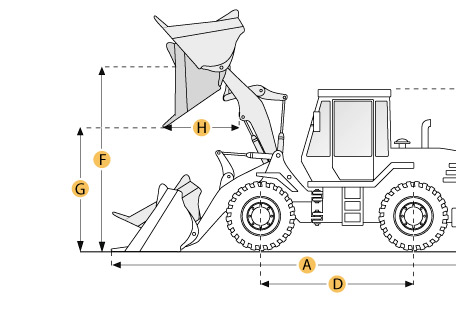 Selected DimensionsSpecificationBucketBucketBucketG. Dump Clearance at Max Raise9.3 ft in2845 mmDimensionsDimensionsDimensionsA. Length with Bucket on Ground27.4 ft in8366 mmB. Width Over Tires9.6 ft in2935 mmC. Height to Top of Cab11.8 ft in3585 mmD. Wheelbase11 ft in3350 mmE. Ground Clearance1.6 ft in476 mmF. Hinge Pin - Max Height13.5 ft in4118 mmH. Reach at Max Lift and Dump4.6 ft in1398 mmEngineEngineEngineMakeCaterpillarCaterpillarModel33063306Net Power220 hp164.1 kwGross Power235 hp175.2 kwPower Measured @2200 rpm2200 rpmDisplacement640.7 cu in10.5 LNumber of Cylinders66AspirationTurbochargedTurbochargedOperationalOperationalOperationalOperating Weight45161.7 lb20485 kgFuel Capacity80.3 gal304 LHydrauilc System Fluid Capacity54.2 gal205 LEngine Oil Fluid Capacity7.4 gal28 LCooling System Fluid Capacity10.8 gal41 LTransmission Fluid Capacity15.6 gal59 LFront Axle/Diff Fluid Capacity12.4 gal47 LRear Axle/Diff Fluid Capacity12.4 gal47 LStatic Tipping Weight30825 lb13982 kgTurning Radius22.2 ft in6779 mmOperating Voltage24 V24 VAlternator Supplied Amperage50 amps50 ampsRear Axle Oscillation26 degrees26 degreesTire Size26.5-25 14PR26.5-25 14PRTransmissionTransmissionTransmissionTypePlanetary powershiftPlanetary powershiftNumber of Forward Gears44Number of Reverse Gears44Max Speed - Forward23.4 mph37.6 km/hMax Speed - Reverse26.5 mph42.6 km/hHydraulic SystemHydraulic SystemHydraulic SystemRelief Valve Pressure3000 psi20684.3 kPaPump Flow Capacity79.8 gal/min302 L/minRaise Time7.1 sec7.1 secDump Time2 sec2 secLower Time2.4 sec2.4 secBucketBucketBucketBreakout Force48446 lb215.5 kNDump Clearance at Max Raise9.3 ft in2845 mmBucket Width10.2 ft in3107 mmBucket Capacity - heaped4.7 yd33.6 m3Bucket Capacity - struck4 yd33.1 m3DimensionsDimensionsDimensionsLength with Bucket on Ground27.4 ft in8366 mmWidth Over Tires9.6 ft in2935 mmHeight to Top of Cab11.8 ft in3585 mmGround Clearance1.6 ft in476 mmWheelbase11 ft in3350 mmHinge Pin - Max Height13.5 ft in4118 mmReach at Max Lift and Dump4.6 ft in1398 mm